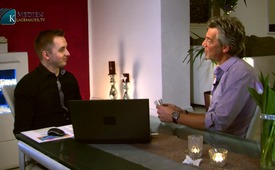 Sex-education at German schools: An Interview with "Besorgte Eltern" ("Concerned Parents")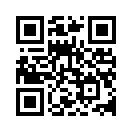 Today the topic is sexual education in German schools, more specifically, the parents who are in part very concerned, the group "BesorgteEltern" (in English: concerned parents).
We are glad to be able to be here visiting Mathias Ebert, one of the founders, today, thank you very much.Welcome, dear viewers, to a special broadcast on Klagemauer.TV. Today the topic is sexual education in German schools, more specifically, the parents who are in part very concerned, the group "BesorgteEltern" (in English: concerned parents).
We are glad to be able to be here visiting Mathias Ebert, one of the founders, today, thank you very much. 
Thank you for being here, for reporting.
...and want to begin by asking, back when "BesorgteEltern" started off, a group that has been making spectacular headlines lately online as well as in the press. Was the start also spectacular?

It started off pretty spectacular, not really big or anything, it was simply like this: A friend of ours has a daughter. And this girl left her sexual education class at her elementary school, just walked out.
The teachers did not accept that. My friend stood behind his daughter and said: "Wait a minute, if my child feels ill during class, in sexual education class in elementary school, by the way, then my child is allowed to leave the classroom." 

It was at that point that they simply received a fine, which got the whole thing rolling. You have already reported about how a wave was started, a wave of indignation. In January 2014, we held our first demonstration, and that is when it all really started off. We realized that this concern affects an incredible amount of people – and in part people are even directly involved - and that there is a huge need for solidarity and creating a voice.
Parents in particular are seemingly not heard in this system. That's how it is. And since then, it has just kept on developing.

2014 was the year of demonstrations. We were represented in various German states.
Some states had more, some fewer parents. Depending on how intensely this topic was known in the area.
How would you exactly describe the concern, the focus of concern for "BesorgteEltern"?
The concern is actually that this topic be discussed in public. That we talk about what exactly the children are being shown in this sort of class. That the parents are asked: "Is this even okay for you?" 
Because parents are required by our foundational laws to rear the child - it is their duty, but also their right. And this is a duty they are not really allowed to fulfill anymore. Principally it is said: Parents, even teachers, stay away from the classroom. Now it's the external expert's turn. And he is the one who is teaching the children everything. And that is something we see as very dangerous. Because there is more than enough content that needs to be questioned.
Now for voices, I quote, different names and titles you have been given: As a "homophobe", "sexist dirtbags", "evangelical snakes" or "slaps in the face".
You are hounded, slandered and threatened. Why this crass reaction?
Well, we have asked ourselves the same thing. Especially, why this crass reaction, why from specific groups of people, namely homosexual groups in Germany in particular. Why do these people feel attacked, the homosexuals, transsexuals, different people.
People from various sexual backgrounds.
Why do they feel attacked, if the only thing we are doing is standing by our kids and trying to protect our children from the confrontation with sexual acts.
Why do people from different sexually diverse backgrounds feel attacked?

These are questions we asked ourselves all last year. The police are asking the same question. We were attacked very hard during numerous demonstrations. This was something even the police did not understand, these aggressions that showed up there.
Do you have a hunch?
My hunch is that certain groups of interest - such as the diverse homosexual groups - that they are afraid that if these sort of lessons are removed from elementary schools, the children will then not accept or view this as normal - the homosexual partnership with child - including everything, man and man with child, woman and woman with child.
But that is not even what it is about. It is not about telling the child: "That does not exist, the only thing is father, mother, child." It is about keeping a child safe from all of these constellations. Because that is not what interests a child.

That is what you have stated on your website, basically as your foundation, your mission statement. What does it say?
We stated in our mission statement clearly:
"BesorgteEltern" are against discrimination, against homophobia, against re-education and indoctrination. Another point simply is: "BesorgteEltern" is politically independent and neutral, but also in terms of religion as well as ideology.
And we expect from our supporters that they absolutely respect this.
A very important point, one we almost underlined, because we are against this, definitely. We have often stated at many demonstrations - there are piles of video footage proving this - that we are not homophobes. 
We have even invited our counter demonstrators, the homosexuals, to switch sides and come over to us in order to stand together for the protection of our children.

Not long ago, in Dresden, maybe I can show you a bit, one of our guest speakers there, Jürgen Elsässer, a very good speaker, spoke about it very clearly and plainly that it is not about this point.
It is not about sexual diversity in itself, it is not about the status that homosexuals have achieved today, that they are not harassed anymore.

But it is about protecting the children from all sorts of possible sexual practices and directions. 
May I show you a short clip?
Let's take a look.
Elsässer: But it is not about what adults do sexually and where everyone should be treated with equality, it is about our children. 
Our children should be protected from sexuality and from sexual indoctrination.
That has absolutely nothing to do with "hetero" or "homo".
I think that is a very essential sentence. It is about our children. It is not about the homosexual, or the transsexual, or about any sort of partnership constellation. It is about our children, that they be protected from all of these topics that deal with sexuality - be it practices or other things.
Perhaps we can take a closer look at what exactly is going on or supposed to happen in sexual education. I am sure you have examples of this.

Yes, one of the things that concerns and even angers many parents in sexual education is that boundaries are simply crossed that are clearly present for children. I remember that from my own childhood. There were certain topics, even as an adult.
If I start discussing the word "gangbang" with you (that is a buzzword for group sex), how group sex works.
These are topics, where even we as adults, if we simply kept on discussing this, would be ashamed and red in the face.
We would really turn red, even though we are grown up. It is simply an uncomfortable topic, it's just not something you talk about on a live show.
... not something you talk about in public.

But the children in elementary school or also higher classes are expected to deal with this. It is not only expected of them, it is forced upon them, meaning they are not allowed to leave the class. They just have to hear these things, and that is the least of it.

Can you show us some of this, can it be seen, what kind of content there is?
Well, the content is - I can show you.

This is an article from the Frankfurter Allgemeine newspaper?
Exactly right, one that by the way reports on the topic very, very well. It is from October 14, 2014. We were very happy that such a large newspaper also reported on this topic so extensively and well, as the title says:
"Children are supposed to show their favorite position, plan a brothel, practice massages, sexual education flouts boundaries, politics want it this way, child protectors sound the alarm".
This means, the contents of the "sex suitcase", you can check it out for yourself online, simply by typing in "sexual education materials, elementary or higher schooling". You will find material there that will really make you turn red in the face.

Here it says something about dildos, vagina balls, act pictures, handcuffs, blowjob and cunnelingus?? - whatever that is at the moment.
These are things which - let me say - are definitely determined and passed out as content for sexual education by the ministry of family welfare in North Rhine Westphalia.
These are pointsto be imparted, at least according to sexual pedagogues, leading sexual pedagogues who pass on the seal of approval for other pedagogues.They list and recommend these points in their books. The problem is that every teacher of course is dependent on these pedagogues who basically disclose their advice, their wisdom in these publications. There has been a new edition of this book for these pedagogues, for the teaching staff at schools - that really has a drastic effect. That means these people work with these materials from these sexual pedagogues. But if you take a look at who exactly these pedagogues are who are producing this material, your hair stands on end.

For one, it is definitely Alfred C. Kinsey. we have talked about him more than once. That is definitely someone with a very gruesome past, a pedophile past.
But we don't have to go back that far.
The German paper Frankfurter AllgemeineZeitung uncovers this very clearly, in the same article I showed you earlier.
They also ask the question, and this is something I would like to briefly read aloud:

"Who are the thinkers of this new wave of sexual education and is it even new? The GesellschaftfürSexualpädagogik, GSP, (in English: society for sexual education), as well as their co-founder and head UweSielert, professor of pedagogy in Kiel, Germany, enjoy special influence.

Sielert is the broker of a gender/sex theory, with which he wants to denaturalize three life aspects: The core family, heterosexuality and the generation gap, meaning the age boundaries between different generations.
Sielert's society is the only one in Germany which passes out a seal for sexual pedagogues. The pedagogue is well connected, with the national center for health information, his former workplace. 
He also co-founded the sexual education institute." (End quote.)

This means, this Mr. Sielert, Professor Sielert, he is the leading pedagogue who principally, let me say it the way they did, passes out the seals for sexual pedagogues in Germany. But he states that all of his knowledge comes from Kentler, who was clearly previously a "pederast", who discredited himself as a sexual scientist, and that is where the problem is.
No matter where you research sexual pedagogues, you often - just like with Kinsey, also with this man here - somewhere find a connection to pederasts. And that is exactly the point that unsettles parents.
What kind of people are these, who set up such curricula? And what kind of content is this, why does a kid have to know these things?
What kind of pedagogues are these who teach this and impart it? They aren't teachers, but specially hired arbitrators.

They are young people from the university. Young people who have no qualms.
The teacher is asked to leave the classroom - that is something the Frankfurter Allgemeine article says clearly - I recommend everyone reads it, it is very well researched. The teacher is asked to leave, then these young "sexperts" come in, as they like to be called and then they just start talking about these things totally bluntly and really show that film "Sex - we can".
There are various scandalous films and also materials that are being brought into schools, the "brothel for all", that sparked a wave of outcry, thank God... thank God they pulled the handbrake on that one.

But the problem is, it comes over and over, it always comes back.
And there are parents who are unsettled by this. And that is exactly where we show up, we went to the streets and do not understand how parents, who have a legitimate concern, how one can stand in their way, how one can attack them. 
I do not understand it.
Now these waves of attack are quite massive. The police turn out is in the hundreds, this is not a little thing anymore. And now you, as a family father, are suddenly right in the middle of these very intense experiences and counter voices. Have you been able to find out who these adversaries are who you are meeting at these demonstration places in Dresden, Hamburg, Munich, etc.?

Yes, exactly. For one, thank God I am not right in the middle, I am just a part of the movement, which means,we started it back then, but now there are so many co-initiators, volunteers in all of the states, that we are really very very well represented nationally, but also internationally. Our network grew tremendously over the past year.
Many very valuable contacts, we realize that there are many people and movements who see things just as we see them.

But to get to your question: Who is standing against us? The question is one we have asked ourselves as well. Is it simply the homosexual groups? Why do they attack us? Why do they become violent? And one thing that we notice again and again, in all videos of the demonstrations you can see the black flags of the Antifa. So we asked ourselves, what is the Antifa doing, what does "Antifa" mean? It actually means "anti-facism". So now we are standing there at a demonstration in Hamburg with twenty percent dark-skinned people, we had an African church with us and the "Antifa" is standing across from us screaming at us, saying we are right-wing, I think the poor people were shocked for life.

I don't think they have ever been called right-wing-populist or fascists, so it was a total joke.
A large part of our attendance at the demonstrations is made up of immigrants, because Muslims are very affected by the topic, as well as Russian-Germans and Russians, just as surely as the South African church. So we enjoy a very strong solidarity, even internationally.

And then there is the Antifa on the other side.And we have always asked ourselves: why?
Why is the Antifa against us? We are grandparents, we are parents, we are children, I mean, we are the simplest people in the nation, no rowdies, no wild slogans, no wild banners. And there stands the Antifa, attacking police officers.
Why are they doing that? I want to show you a short clip so that you can get an impression of what the Antifa is prepared to do. I want to show you this short clip.
(Film starts) That was in Hamburg, at our last demonstration.
As you can see, they unscrupulously went against the police force. Really, the whole demonstration almost escalated. We had to stand there for almost one and a half hours in heavy snowfall, because the police were not able to protect us.
They were understaffed with their forty people and had to later on call in several hundreds.
Here you can see the Antifa again, when the hundreds of officers got there and used batons and tear gas on those crazies - I can't find another way to say it - to beat them away from us. 
They really had to use tear gas and batons to take them aside, because they were also attacking police officers, they were attacking us, there were eggs flying, objects flying, they threw firecrackers into the middle of our group.
The "Welt", "N24", many big newspapers wrote about a fifteen year old girl who was even hurt.
An object flew in our direction which was presumably meant for me and next to mestood a fifteen year old girl and the black object hit her on the head and she was escorted out of there with a laceration. Eerie!
So the police in Hamburg are speaking of a highly aggressive, an extraordinarily highly aggressive behavior from the counter demonstrators, even though they are used to operations such as this.
That's just the short version, so you can picture what kind of people we are dealing with here.
I mean, there are people who flip out so bad, that even a police officer cannot stop them and they are really ready to hurt people. Which means that when we are dealing with the Antifa, we are not dealing with an interest group as it used to be.
There used to really be an Antifa, they were against fascism, they stood up against it, and they really supported a good cause, at least in their hearts they supported a good cause, but it has nothing to do with the Antifa we have today.

Is it foremost the Antifa which comprises the counter demonstrators or are there also others?
The problem is: If the Antifa and homosexual groups stand against us, then the entire counter demonstration gets the impression "the ones that they are up against must be really loony", because these are homo groups, so homosexuals, they are good people, ones we want to protect. The Antifa is against fascism, right? That is all really good. So one automatically lines up with their ranks.

So the demonstration in Hamburgwhich escalated, was supported by the political parties Hamburg Social-Democrats, by the Greens, by the left-wing, and afterward, after the attacks, they did not distance themselves from it, did not apologize. These entire attacks which happened there - I want to show it really quick, it is really hard to believe - in order to see who supported the whole thing:
Here, this is "VielfaltstattEinfalt" (in English: diversity instead of simplicity), that is the name of one group who stood against us. There are countless homo groups, who united themselves, who joined them, there are even a few scientists and authors who stood with them, but then comes the shocker: political parties Bündnis 90/Die Grünen, the Linken, the Piratenpartei, the Liberal-Democrats Hamburg, the Social-Democrats SPD. A number of representatives stood behind them. They were there at the demonstration. And the police said that the entire counter demonstration met there in order to overtake us and there were the highly aggressive riots.

But that means: An SPD politician, one who participated there, who supported it, he cannot come afterward and distance himself from it, really, he should have at least publicly distanced himself and apologized. But that never happened.
That means: They participated in, they supported a radical demonstration where the only party which did not take part in it - and this must really be said - was the CDU. The CDU, the Christian Democrats, was the only party that said: "Stop, there are parents, they are concerned."

As a result, the CDU withdrew the entire curriculum and all of the teaching material used in sexual education from the schools in order to review it internally, to really carry out a whole examination.

And that made our counter demonstrators pretty mad. They were extremely upset: "Why are they examining this now?" It made them so nervous, that they even said at their counter demonstration in Hamburg, they said it openly:

(play video clip:)
"And that was enough for school officials to remove the entire technical literature for the teachers further training from the web practically overnight.
All of a sudden, all the sexual education books have to be reviewed on their pedagogic suitability. This suitability has never before been doubted.
But the protest from "BesorgteEltern", and the activities of the Hamburg CDU and the manipulative reporting by the newspaper BILD have led to the point, that that which was previously useable by teachers and staff for further education, is now deemed inappropriate."
You can really tell: Someone is totally mad that these things are being reviewed again.

There is someone who does not want this examined and you can tell that is has made them furious. The same speaker stirred up the entire event by even calling us fascists.

He described us as homophobic, he said: "There is no brown in the rainbow." (meaning Nazism)
That was one of his statements, so incredible statements with which he simply infuriated one thousand people. And they then came over to us with this mindset and unleashed these attacks and now this is really something where I have to say: It is dangerous! Because we have now experienced this in different countries time and again, that counter demonstrators were stirred up on purpose to attack police officers, simply to set up two parties, to fuel misunderstandings, to create as many sides as possible.

They have even tried to divide us.
They constantly said: "Distance yourself from them. Why are they reporting about you? What do you have to do with them? Why is he allowed to speak here with you?"
There has been so much effort to divide us and that is something that we have really experienced. It is really this attempt to split a movement so that it loses its strength, so that the people are again separated into different little groups, which is something we can watch extensively - on a side note.


You are a young family father. You have a regular workplace. You actually wanted to protect your children. Now there is this massive bulwark of powers against you. How do you manage this and how is "BesorgteEltern" going to continue?
Yes, well, "manage"? I was never "the" picketer who was at every demonstration or the one who threw rock or who would have moved a lot of anything.
It was simply like this:I am affected, I think that is the point. I am affected, I have young kids, my daughter is now in second grade in elementary school. That means that I will also be confronted with this topic sometime and at some point every one of the parents watching this is confronted with the topic, or it is the grandchildren of grandparents who may be watching. Either way, it is a development which influences our children in a very, very dangerous way, in our opinion.

So I have the chance to do nothing and at some point have a broken child, or to do something and that is what I have decided to do. And I am not alone. 
Right now, if we look ahead, it is a real network which has grown this past year, one of which I can say that it is empowering, one where I am not alone, but where we are many who act together, who work together.

So you are going to continue!
Yes, definitely, more than ever.
How?
How? We have built this very strong network - with parents, at a national level. 
We have parents from different states who have joined us, who have taken over responsibility, also in this entire movement, who have said "we are going to make an e-mail list", different areas where people have taken over responsibility to support us.

But not only nationally, internationally as well. The press in neighboring countries has reported on this a lot, as soon as they caught wind of it: "Hey, this cannot be happening, in Germany! This can't be true,that something like this is happening there."
They really brought the full spectrum, uncensored. It went all the way to Russia. In Russia there was a massive amount of television networks which reported on it. we were also abroad. Last year, I was invited to Moscow, to press conferences, to a talk show, there was a lot of media coverage about this topic.
We received more support from abroad than ever before. It was wonderful. You can really tell that this is hitting a chord which affects many people on an international as well as national level, people who are breathing a sigh of relief, that finally we can press on together. And that makes me happy and gives me strength.

Yes, thank you very much. This has been a very intense talk. I hope that it has given you, as a viewer, a lot of explanation. Further information can be found online under "BesorgteEltern" and in many other publications. Thank you that we could be here and I wish you all the best, also to your wife, of course especially to your children and hope, that in the future, you will have less reason to worry.

That is my wish as well, I hope so too. Thank you very much for being here, thank you for your report, it is worth a lot that people hear about this. Have a good evening and a safe trip home.
Bye.
Bye.from kla.tvSources:kla.tvThis may interest you as well:---Kla.TV – The other news ... free – independent – uncensored ...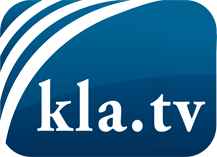 what the media should not keep silent about ...Little heard – by the people, for the people! ...regular News at www.kla.tv/enStay tuned – it’s worth it!Free subscription to our e-mail newsletter here: www.kla.tv/abo-enSecurity advice:Unfortunately countervoices are being censored and suppressed more and more. As long as we don't report according to the ideology and interests of the corporate media, we are constantly at risk, that pretexts will be found to shut down or harm Kla.TV.So join an internet-independent network today! Click here: www.kla.tv/vernetzung&lang=enLicence:    Creative Commons License with Attribution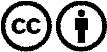 Spreading and reproducing is endorsed if Kla.TV if reference is made to source. No content may be presented out of context.
The use by state-funded institutions is prohibited without written permission from Kla.TV. Infraction will be legally prosecuted.